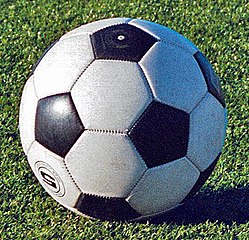 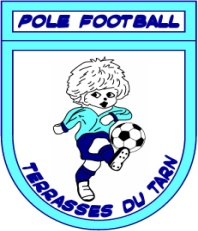 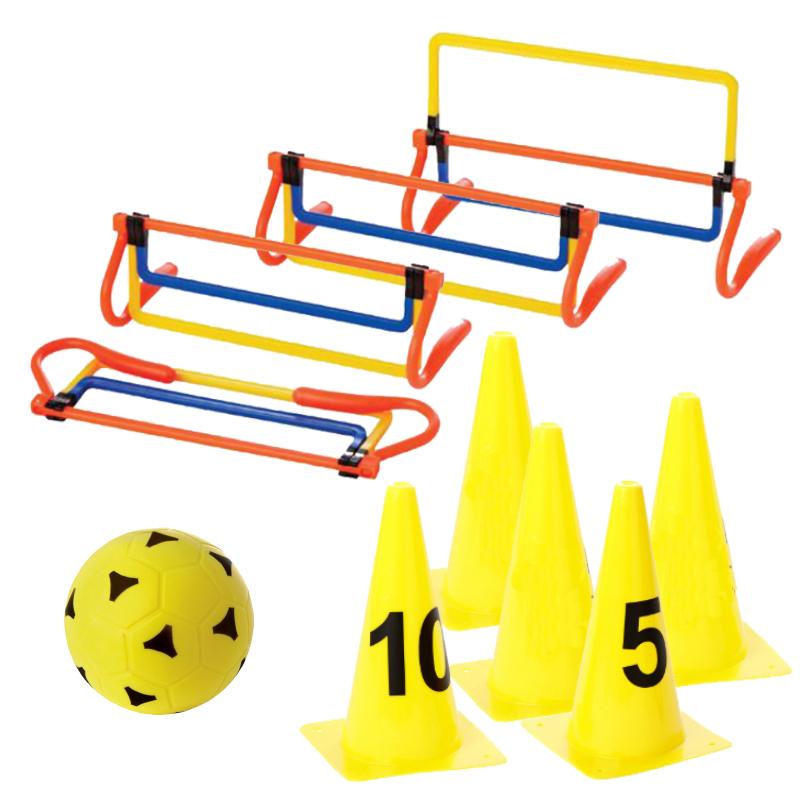 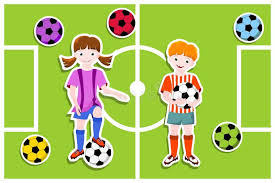 Pour les GARCONSPour les FILLES nées entre 2009 et 2011 (catégories U13 / U 14 / U 15)Mercredi et Vendredi de 18h00 à 19h00 à Lavilledieu du Temple.    Pour info : Norma 06.51.03.04.38 / Bill : 06.47.59.22.49ANNEE de NAISSANCEENTRAINEMENTSSTADES2017 et 2018Catégories U 6 / U 7Mercredi De 14h00 à 15h30MEAUZAC 2015 et 2016Catégories U 8 / U 9Mardi et Jeudi De 18h00 à 19h00ALBEFEUILLE LAGARDE2015 et 2016Catégories U 8 / U 9MercrediDe 14h00 à 15h30LUNEL / LAFRANCAISE2013 et 2014Catégories U 10 / U 11Mardi et VendrediDe 18h20 à 19h20LABASTIDE du TEMPLE2012Catégories U 12Mardi et VendrediDe 18h15 à 19h45ALBEFEUILLE LAGARDE2011Catégorie U 13Lundi et Jeudi De 18h15 à 19h45ALBEFEUILLE LAGARDE2010Catégorie U 14Mercredi de 18h30 à 20h00Vendredi de 18h00 à 19h30LABASTIDE du TEMPLE2009Catégorie U 15Mercredi de 17h00 à 19h00Vendredi de 18h00 à 19h00MEAUZAC2007 et 2008Catégorie U 16 / U 17Mercredi 17h00 à 19h00Vendredi de 18h30 à 20h00LUNEL / LAFRANCAISE